NOME DA ATIVIDADE: TECLADO NÚMERICOPara esta atividade será necessário de folhas sulfites ou de caderno e fita crepe. Irá numerar as folhas de 1 a 4 e grudará no chão uma do lado da outra. A criança estará posicionada na frente dos números e uma outra pessoa falará uma sequência de números e a criança deverá pular em cima dos números solicitados, terminou a sequência a pessoa irá aumentando o nível de dificuldade da atividade. No grupo do WhatsApp irá um vídeo explicativo da atividade. 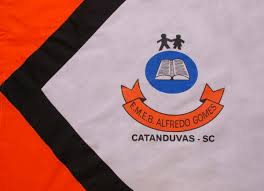 ESCOLA MUNICIPAL DE EDUCAÇÃO BÁSICA ALFREDO GOMES.DIRETORA: IVÂNIA NORAASSESSORA PEDAGÓGICA: SIMONE ANDRÉA CARL.ASSESSORA TÉCNICA ADM.: TANIA N. DE ÁVILA.PROFESSORA: BRUNA MAGNABOSCODISCIPLINA: EDUCAÇÃO FÍSICACATANDUVAS – SCANO 2020  - TURMA 2 ANO VESPERTINO